ВЕРХОВНЫЙ СОВЕТ РОССИЙСКОЙ ФЕДЕРАЦИИПОСТАНОВЛЕНИЕот 15 июля 1992 г. N 3314-1О ПОРЯДКЕ ВВЕДЕНИЯ В ДЕЙСТВИЕ ПОЛОЖЕНИЯО ПОРЯДКЕ ЛИЦЕНЗИРОВАНИЯ ПОЛЬЗОВАНИЯ НЕДРАМИВерховный Совет Российской Федерации постановляет:1. Утвердить Положение о порядке лицензирования пользования недрами (прилагается).2. Ввести в действие Положение о порядке лицензирования пользования недрами с момента опубликования.3. Установить, что иностранным юридическим лицам, с которыми уполномоченными государственными органами Российской Федерации контракты (договоры) на пользование недрами подписаны до введения в действие Закона Российской Федерации "О недрах", лицензии на право пользования недрами предоставляются в соответствии с пунктом 19 указанного Положения.Председатель Верховного СоветаРоссийской ФедерацииР.И.ХАСБУЛАТОВУтвержденоПостановлением Верховного СоветаРоссийской Федерацииот 15 июля 1992 г. N 3314-1ПОЛОЖЕНИЕО ПОРЯДКЕ ЛИЦЕНЗИРОВАНИЯ ПОЛЬЗОВАНИЯ НЕДРАМИ1. Общие положенияНастоящее Положение разработано в соответствии с Законом Российской Федерации "О недрах", Указом Президента Российской Федерации от 20 августа 1991 года "Об обеспечении экономической основы суверенитета РСФСР" и определяет порядок предоставления лицензий на право пользования недрами для проведения работ по геологическому изучению недр, разработке месторождений полезных ископаемых, строительства и эксплуатации подземных сооружений, не связанных с добычей полезных ископаемых, использования отходов горнодобывающего и связанных с ним перерабатывающих производств, образования особо охраняемых объектов.Особенности применения настоящего Положения при пользовании недрами с целью разведки и добычи отдельных видов полезных ископаемых, строительства и эксплуатации подземных сооружений, не связанных с добычей полезных ископаемых, при необходимости определяются законодательными и нормативными актами Российской Федерации, а также инструкциями Комитета по геологии и использованию недр при Правительстве Российской Федерации (далее - Геолком России), на который Постановлением Верховного Совета Российской Федерации от 21 февраля 1992 г. "О порядке введения в действие Закона Российской Федерации "О недрах" возложены функции государственного управления государственным фондом недр.Получения лицензии не требуется на право ведения: региональных геолого-геофизических работ, геологической съемки, инженерно-геологических изысканий, научно-исследовательских, палеонтологических и других работ, направленных на общее изучение недр, геологических работ по прогнозированию землетрясений и исследованию вулканической деятельности, контролю за режимом подземных вод, а также иных работ, проводимых без существенного нарушения целостности недр. Разрешение на проведение указанных работ выдает Геолком России или его территориальное подразделение, а условия их проведения согласовываются исполнителями этих работ с органами местного самоуправления.(в ред. Федерального закона от 21.11.2011 N 331-ФЗ)Республики в составе Российской Федерации, края, области, автономные образования могут устанавливать иной, чем предусмотренный настоящим Положением, порядок предоставления недр в пользование для разработки месторождений общераспространенных полезных ископаемых.Перечень общераспространенных полезных ископаемых применительно к отдельным регионам определяет Геолком России совместно с республиками в составе Российской Федерации, краями, областями, автономными образованиями.Порядок предоставления лицензий на право сбора минералогических, палеонтологических и других геологических коллекционных материалов устанавливается положениями, действующими в отдельных регионах Российской Федерации. Указанные положения утверждаются совместными решениями Геолкома России и республик в составе Российской Федерации, краев, областей, автономных образований.2. Государственная система лицензированияпользования недрами2.1. Недра в соответствии с Законом Российской Федерации "О недрах" предоставляются в пользование на основании лицензий. Лицензия является документом, удостоверяющим право ее владельца на пользование участком недр в определенных границах в соответствии с указанной целью в течение установленного срока при соблюдении им заранее оговоренных требований и условий.2.2. Предоставление лицензий осуществляется через государственную систему лицензирования, организационное обеспечение которой возлагается на Геолком России и его территориальные подразделения.2.3. Геолком России и его территориальные подразделения ведут учет имеющихся и вновь выявляемых объектов лицензирования, подготавливают предложения о порядке, сроках и условиях их вовлечения в освоение этих объектов или зачисления их в государственный резерв в соответствии с государственной программой развития добывающей промышленности и минерально-сырьевой базы, конъюнктурой минерального сырья, поступающими заявками на разведку и разработку месторождений полезных ископаемых.2.4. Предложения о порядке, сроках и условиях вовлечения в освоение имеющихся и вновь выявленных объектов лицензирования согласовываются с Министерством экономики Российской Федерации, Министерством промышленности Российской Федерации, Министерством топлива и энергетики Российской Федерации, Министерством экологии и природных ресурсов Российской Федерации, Министерством финансов Российской Федерации, Министерством здравоохранения Российской Федерации (в части минеральных подземных вод и других полезных ископаемых, отнесенных к категории лечебных), Государственным комитетом Российской Федерации по безопасному ведению работ в промышленности и горному надзору и другими государственными органами, которые принимают участие в процессе лицензирования в соответствии со своей компетенцией, установленной положениями об этих органах.2.5. По результатам согласований, указанных в подпункте 2.4 пункта 2 настоящего Положения, перечень объектов, предлагаемых для предоставления в пользование, и условия их предоставления определяются совместно органом представительной власти республики в составе Российской Федерации, края, области, автономного образования и Геолкомом России или его территориальным подразделением.2.6. Система отбора претендентов на получение лицензий и механизм их предоставления определяются пунктами 10 и 11 настоящего Положения. Решение о предоставлении лицензии принимается совместно органом представительной власти республики в составе Российской Федерации, края, области, автономного образования и Геолкомом России или его территориальным подразделением. Выдача лицензии, подписанной уполномоченными лицами вышеназванных органов, и ее регистрация осуществляются Геолкомом России или его территориальным подразделением.3. Участки недр, предоставляемые в пользование3.1. В соответствии с лицензией недра передаются в пользование в виде участков, представляющих собой геометризированные блоки недр.3.2. В лицензии определяются пространственные границы предоставляемого участка недр, в пределах которого разрешается осуществление работ, указанных в лицензии. Границы должны иметь подробное описание и координаты. Участки недр должны быть максимально компактными и по возможности ограничены прямыми линиями.3.3. Участки недр предоставляются в пользование в виде горного или геологического отвода.3.4. Участок недр в виде горного отвода предоставляется при выдаче лицензий на право добычи полезных ископаемых, строительства и эксплуатации подземных сооружений, не связанных с добычей полезных ископаемых, организацию особо охраняемых участков недр. Участок недр в виде горного отвода также предоставляется для проведения геологического изучения недр с одновременной или непосредственно следующей за ним добычей полезных ископаемых.Участок недр в виде геологического отвода предоставляется при выдаче лицензии на геологическое изучение недр.3.5. При определении границ горного отвода учитываются не только размеры участка недр, определяющие объект пользования, но и зоны технологического влияния работ, связанных с пользованием недрами (подходные и эксплуатационные горные выработки, охранные целики и другое). Горный отвод должен иметь ограничение по глубине.При предоставлении участков недр для добычи питьевых и минеральных подземных вод границей горного отвода является граница зоны строгого режима санитарной охраны.3.6. Утратил силу с 1 июля 2014 года. - Федеральный закон от 28.12.2013 N 408-ФЗ.3.7. Пользователь недр, получивший участок недр в виде горного отвода, имеет исключительное право в его границах осуществлять деятельность в соответствии с предоставленной лицензией. Деятельность других лиц, связанная с пользованием недрами в границах горного отвода, может осуществляться только с согласия владельца лицензии, закрепляемого в договоре между ним и другими лицами.3.8. При предоставлении участка недр в виде геологического отвода устанавливается площадь этого участка с ограничением по глубине или без такого ограничения. Ограничение по глубине может устанавливаться в метрах, исчисляемых от поверхности, или привязываться к определенному геологическому контакту (литологическому, возрастному, тектоническому и другим).3.9. В границах одного и того же геологического отвода могут проводиться работы по геологическому изучению недр по нескольким лицензиям, как однотипным, так и разным по своему целевому назначению.Взаимоотношения между владельцами лицензий, осуществляющими свою деятельность в границах одного геологического отвода, определяются в лицензиях.3.10. Органы, предоставляющие лицензию, имеют право устанавливать предельные размеры участков недр, предоставляемых одному пользователю.4. Земельные участки(в ред. Федерального закона от 26.06.2007 N 118-ФЗ)Земельные участки для проведения работ, связанных с геологическим изучением и иным использованием недр, предоставляются в порядке и на условиях, которые установлены земельным законодательством.5. Система платежей при пользовании недрами5.1. С пользователей недр в соответствии с действующим законодательством и постановлениями Правительства Российской Федерации взимаются платежи, которые включают плату за право пользования недрами, отчисления на воспроизводство минерально-сырьевой базы, плату за пользование акваторией и участками морского дна.Кроме того, пользователи недр уплачивают налоги, акцизные и другие сборы и платежи, предусмотренные законодательством Российской Федерации, включая плату за используемые ими земельные участки. Для них может устанавливаться скидка с платежей за право пользования недрами, учитывающая истощение недр.5.2. Геолком России или его территориальные подразделения по согласованию с Министерством экономики Российской Федерации на основе критериев, установленных указами Президента Российской Федерации и постановлениями Правительства Российской Федерации, рассчитывают стартовые размеры платежей за право пользования недрами по объектам, подлежащим лицензированию.5.3. Конкретные размеры и условия платежей, а также применяемые скидки устанавливаются по каждому объекту лицензирования в процессе проведения конкурсов (аукционов) и фиксируются в лицензии.5.4. В случае замены денежных платежей за право пользования недрами поставками производимой продукции в лицензии указываются порядок и методы расчета объемов этой продукции, пункты ее доставки и другие необходимые данные.5.5. В состав платы за право пользования недрами при добыче отдельных полезных ископаемых может включаться стоимость кондиционных подземных вод, извлекаемых из недр, а также не извлекаемых из недр, но ухудшивших свое качество при добыче полезного ископаемого или при использовании недр для других целей, не связанных с его добычей.5.6. За выдачу лицензий на право пользования недрами взимаются сборы. Размер сборов и порядок их взимания определяются Геолкомом России по согласованию с Министерством финансов Российской Федерации, исходя из расходов на экспертизу заявок на получение лицензий, организацию конкурсов и аукционов, оплату пакетов геологической информации и иных расходов, связанных с предоставлением лицензий.6. Виды лицензий6.1. В соответствии с видами пользования недрами лицензии установленного образца выдаются для геологического изучения недр, добычи полезных ископаемых, строительства и эксплуатации подземных сооружений, не связанных с добычей полезных ископаемых, образования особо охраняемых объектов.6.2. Лицензия на геологическое изучение недр удостоверяет право ведения поисков и оценки месторождений полезных ископаемых и объектов, используемых для строительства и эксплуатации подземных сооружений, не связанных с добычей полезных ископаемых.Лицензия на детальное изучение (разведку) месторождений полезных ископаемых отдельно не предоставляется, право разведки предусматривается в лицензии на добычу полезных ископаемых.Лицензия на геологическое изучение недр дает право изучения только того вида (или видов) полезного ископаемого, который указан в лицензии, и не дает ее владельцу приоритетного права на получение лицензии на право добычи полезных ископаемых.В случае если выявленное в процессе поисков и оценки месторождение полезного ископаемого выходит за границы предоставленного в соответствии с лицензией геологического отвода, то по заявке владельца лицензии и при отсутствии предоставленной лицензии на соответствующую сопредельную территорию органами, предоставляющими лицензию, участок недр может быть увеличен таким образом, чтобы в него входило все месторождение.Владелец лицензии на поисковые работы по мере их проведения может отказаться от части выделенного геологического отвода с соответствующим пересчетом платы за право пользования недрами, подав в Геолком России или его территориальное подразделение письменное заявление. Заявление удовлетворяется с 1 января следующего года, если оно поступило не позднее чем за 3 месяца до его наступления, или с 1 июля текущего года, если оно поступило в срок до 1 апреля этого года.6.3. Лицензия на добычу полезного ископаемого дает право на разведку и разработку месторождений, а также на переработку отходов горнодобывающего и связанных с ним перерабатывающих производств, если иное не оговаривается в лицензии.Рассматриваемая лицензия может выдаваться на разработку всего месторождения полезного ископаемого или его отдельной части. Разработка одного месторождения полезного ископаемого разными пользователями недр должна проводиться по согласованной технологической схеме, исключающей нерациональное использование недр. Координация действий пользователей недр возлагается по их решению на одно из предприятий, которому другие предприятия доверяют исполнение функций координатора. Указанное условие фиксируется в лицензиях на право разработки этого месторождения.6.4. Допускается предоставление лицензии на право добычи полезного ископаемого на участке недр, где действует лицензия на право геологического изучения недр, после проведения государственной экспертизы геологической информации о запасах полезных ископаемых. В этом случае владелец лицензии на право геологического изучения недр должен быть безотлагательно извещен органами, предоставляющими лицензию, о принимаемом решении с предоставлением ему возможности подать заявку на получение лицензии на добычу полезного ископаемого на общих основаниях. В этом случае владелец лицензии на право геологического изучения недр вправе получить от владельца лицензии на право добычи полезного ископаемого компенсацию, связанную с досрочным прекращением действия ранее выданной лицензии.6.5. Допускается одновременное предоставление нескольких лицензий на право добычи полезных ископаемых по группе близрасположенных месторождений одному заявителю, если экономически рентабельной является только общая разработка указанных месторождений одним предприятием.6.6. Владелец лицензии на право добычи полезных ископаемых имеет право проводить в пределах предоставленного ему горного отвода работы по геологическому изучению недр, связанных с проводимой им добычей, без дополнительной лицензии, но с согласованием условий их проведения с органами государственного санитарного, горного надзора и государственного экологического контроля.6.7. Переработка отходов горнодобывающего и связанных с ним перерабатывающих производств может осуществляться по самостоятельной лицензии, предоставляемой владельцу лицензии на право добычи полезных ископаемых либо иному юридическому или физическому лицу.6.8. Лицензия на право строительства и эксплуатации подземных сооружений, не связанных с добычей полезных ископаемых, удостоверяет право пользования определенными участками недр для подземного хранения нефти, газа, захоронения вредных веществ и отходов производства, сброса сточных вод и иных нужд.6.9. Разрешается предоставление совмещенных лицензий, включающих несколько видов пользования недрами (поиски, разведка, добыча полезных ископаемых). В этом случае добыча может производиться как в процессе геологического изучения, так и непосредственно по его завершении.Совмещенные лицензии могут предоставляться на условиях предпринимательского риска. Заключаемые в этом случае формы договорных отношений закрепляются в лицензии.6.10. Лицензия на право добычи полезных ископаемых, а также строительства и эксплуатации подземных сооружений, не связанных с их добычей, выдается только на те участки недр, геологическая информация по которым прошла государственную экспертизу, за исключением случаев, указанных в подпункте 6.11 настоящего пункта.6.11. При предоставлении лицензии на право пользования недрами одновременно для геологического изучения и добычи полезных ископаемых пользователи недр могут согласно лицензии начинать добычу до государственной экспертизы геологической информации. Сроки последующего представления геологической информации на государственную экспертизу с уточнением условий пользования недрами, включая платежи, оговариваются в условиях этой лицензии.6.12. Лицензия на право образования особо охраняемых объектов, имеющих научное, культурное, эстетическое, лечебно-оздоровительное и иное назначение, удостоверяет право на открытие научных и учебных полигонов, геологических заповедников, выделение памятников природы, использование в научных, лечебно-оздоровительных или коммерческих целях пещер и иных природных подземных полостей. Предоставление таких лицензий осуществляется после принятия соответствующими органами решений, определяющих статус выделенных участков недр.7. Срок действия лицензии7.1. Лицензии выдаются для геологического изучения недр на срок до 5 лет, для добычи полезных ископаемых и в целях, не связанных с их добычей, - на срок до 20 лет, при совмещении геологического изучения недр и добычи полезных ископаемых - на срок до 25 лет.7.2. Лицензии на право строительства и эксплуатации отдельных видов подземных сооружений, образования особо охраняемых объектов могут выдаваться без ограничения срока их действия.7.3. При проектном сроке отработки месторождения полезного ископаемого более 20 лет по инициативе владельца лицензии срок ее действия может быть продлен.7.4. Срок действия лицензии исчисляется со дня ее регистрации.8. Содержание лицензии8.1. Лицензия должна содержать:данные о пользователе недр, получившем лицензию;данные о целевом назначении работ, связанных с геологическим изучением и иным использованием недр;(в ред. Федерального закона от 26.06.2007 N 118-ФЗ)указание пространственных границ участка недр, предоставляемого в пользование;указание границ земельного участка, выделенного для ведения работ, связанных с геологическим изучением и иным использованием недр;(в ред. Федерального закона от 26.06.2007 N 118-ФЗ)срок действия лицензии и срок начала работ;условия, связанные с платежами, взимаемыми при пользовании недрами, земельными участками, акваториями;согласованный уровень добычи минерального сырья, а также соглашение о его долевом распределении;соглашение о правах на геологическую информацию, получаемую в процессе пользования недрами;условия выполнения требований по рациональному использованию и охране недр, безопасному ведению работ, связанных с пользованием недрами, охране окружающей среды;(в ред. Федерального закона от 05.04.2016 N 104-ФЗ)условия продления срока действия лицензии;объемы и виды сбрасываемых в недра отходов производства и промышленных сточных вод.8.2. Лицензия на право пользования недрами закрепляет указанные в подпункте 8.1 настоящего пункта условия и форму договорных отношений недропользования, в том числе на условиях концессии, договора о разделе продукции, контракта на предоставление услуг (с риском и без риска), а также может дополняться иными условиями, не противоречащими Закону Российской Федерации "О недрах" и настоящему Положению.9. Владельцы лицензий9.1. Владельцами лицензий могут быть субъекты предпринимательской деятельности независимо от форм собственности, в том числе юридические лица и граждане других государств (далее - предприятия), если иное не предусмотрено законодательными актами Российской Федерации. Владельцами лицензий на право добычи радиоактивного сырья могут быть только государственные предприятия Российской Федерации.9.2. Владельцы лицензий обладают всеми правами, оговоренными в лицензии, и несут ответственность за соблюдение ее условий.10. Система выбора претендентов на получение лицензии10.1. Предоставление лицензий на право пользования недрами осуществляется путем проведения конкурсов и аукционов.10.2. Выбор конкурсного или аукционного способа предоставления лицензий, сроков, порядка и условий проведения конкурсов и аукционов по каждому объекту или группе объектов лицензирования осуществляется органом представительной власти республики в составе Российской Федерации, края, области, автономного образования совместно с Геолкомом России или его территориальным подразделением.10.3. При конкурсной системе победителем признается заявитель, отвечающий условиям конкурса и представивший экономически приемлемые и наиболее соответствующие требованиям охраны недр и окружающей природной среды технические решения. В случае, если на конкурс подана только одна заявка, лицензия на право пользования недрами может быть предоставлена этому заявителю на условиях объявленного конкурса.Конкурс считается несостоявшимся, если ни один из претендентов не отвечает выдвинутым условиям. Затраты, понесенные участниками конкурса, не компенсируются.10.4. При аукционной системе предоставления лицензий победителем признается претендент, предложивший наибольшую плату за получение права на пользование недрами.10.5. Допускается проведение отдельных конкурсов и аукционов для малых предприятий типа старательских артелей, оборонных предприятий, осуществляющих программу конверсии. Также допускается проведение конкурсов и аукционов с участием только предприятий Российской Федерации.10.6. Предоставление лицензий на право разработки месторождений радиоактивных руд проводится по результатам специальных конкурсов, проводимых только для государственных предприятий Российской Федерации; аукционная система предоставления лицензий в этих случаях не допускается.10.7. Собственникам земельных участков, землепользователям, землевладельцам и арендаторам земельных участков для удовлетворения их потребности в воде питьевого качества лицензии на право добычи подземных вод выдаются без проведения конкурса с соблюдением требований пункта 14 настоящего Положения.(в ред. Федерального закона от 26.06.2007 N 118-ФЗ)10.8. Аукционная система предоставления лицензии на право разработки месторождений питьевых подземных вод не допускается.11. Механизм предоставления лицензий11.1. Предприятия, желающие получить лицензию на право пользования недрами, должны обратиться в Геолком России или его территориальные подразделения, которые предоставляют необходимую информацию о сроках и условиях предоставления лицензий по интересующим объектам.11.2. Геолком России и его территориальные подразделения учитывают поступающие заявки на получение лицензий, информируют о них органы представительной власти, организуют выпуск рекламных изданий, проводят другие мероприятия по информационному обеспечению потенциальных пользователей недр.Информация о выносимых на конкурс или аукцион объектах публикуется в федеральном, республиканском, краевом, областном органах печати, органе печати автономного образования и местном органе печати не позднее чем за 3, а для крупных объектов - не позднее чем за 6 месяцев до даты их проведения.11.3. Извещения в печати должны содержать указание на местонахождение и описание участков недр, которые намечается предоставить в пользование; основные условия, определяющие выбор владельца лицензии; время и место проведения конкурсов и аукционов, а также срок подачи заявок.В извещении также указываются стартовые размеры платежей за право на пользование недрами, стоимость пакета геологической информации и размер лицензионного сбора за участие в конкурсе или аукционе.В Геолкоме России или его территориальных подразделениях подготавливаются и выставляются обзорные геологические карты и другие данные, характеризующие участки недр, которые выносятся на конкурс или аукцион.11.4. Предприятие, претендующее на получение лицензии, должно в установленный срок подать в Геолком России или его территориальное подразделение заявку, которая должна содержать:1) данные о предприятии-заявителе, включая место его основной деятельности, его хозяйственные взаимоотношения с финансовыми и производственными партнерами;2) данные о руководителях или владельцах предприятия-заявителя и лицах, которые представляют это предприятие при получении лицензии;3) данные о финансовых возможностях предприятия-заявителя, необходимых для выполнения работ, связанных с намечаемым пользованием недрами;4) данные о технических и технологических возможностях предприятия-заявителя, а также других предприятиях, привлекаемых им в качестве подрядчиков;5) информацию о предыдущей деятельности предприятия-заявителя, включая список государств, в которых оно осуществляло свою деятельность в последние 5 лет;6) предложения предприятия-заявителя по условиям пользования недрами.11.5. Заявки, поданные на участие в аукционе, проходят в Геолкоме России или его территориальном подразделении экспертизу с целью проверки финансовой и технической компетентности предприятия-заявителя. Заявка считается принятой после уплаты предприятием-заявителем лицензионного сбора, о чем он официально извещается в месячный срок со дня ее поступления.11.6. Заявки, поданные на участие в конкурсе, предварительную экспертизу не проходят, поскольку она осуществляется в процессе конкурса. Заявка на участие в конкурсе считается принятой после уплаты предприятием-заявителем лицензионного сбора, о чем он официально извещается в месячный срок со дня ее поступления.11.7. По представлению Государственного комитета Российской Федерации по антимонопольной политике и поддержке новых экономических структур общее число лицензий, предоставляемых одному предприятию, может быть ограничено. Указанное ограничение является основанием для отказа в принятии заявки от этого предприятия.11.8. После принятия заявки на участие в конкурсе предприятию-заявителю предоставляется пакет геологической информации по интересующему участку недр. Пакет должен содержать необходимый объем геологической, горно-технической, технологической и иной информации для проведения предприятием-заявителем технико-экономических расчетов показателей ведения работ.На основании изучения геологической информации предприятие-заявитель в установленный срок разрабатывает и представляет основные технико-экономические показатели ведения работ, связанные с намечаемым пользованием недрами.11.9. Оценка соответствия разработанных предприятием-заявителем технико-экономических показателей условиям конкурса производится экспертной комиссией и оформляется протоколом.Формирование экспертных комиссий и определение победителя конкурса из числа предприятий-заявителей, получивших положительное заключение экспертной комиссии, производится органом представительной власти республики в составе Российской Федерации, края, области, автономного образования и Геолкомом России или его территориальным подразделением.11.10. Аукционы проводятся Геолкомом России или его территориальным подразделением совместно с органом представительной власти республики в составе Российской Федерации, края, области, автономного образования. Выявление победителей аукциона производится в соответствии с подпунктом 10.4 пункта 10 настоящего Положения.11.11. Лицензия, предоставленная победителю конкурса или аукциона, направляется в федеральный или территориальный геологические фонды на регистрацию, которая производится в месячный срок с момента ее поступления. Лицензия вступает в силу после ее регистрации. Порядок регистрации лицензий устанавливается Геолкомом России.После получения лицензии ее владелец имеет право на получение полного объема геологической информации по предоставленному ему в соответствии с лицензией участку недр.11.12. Геолком России или его территориальные подразделения обязаны опубликовывать в органах печати, указанных в подпункте 11.2 настоящего пункта, списки всех предприятий, участвовавших в конкурсе или аукционе, список предприятий, получивших лицензию, а также условия, на которых лицензии были предоставлены. Указанные сведения должны быть опубликованы не позднее 30 дней со дня принятия решения по итогам конкурса или аукциона.12. Особенности лицензирования пользования недрамиконтинентального шельфа и морской исключительнойэкономической зоны Российской Федерации12.1. Предоставление в пользование недр континентального шельфа и морской исключительной экономической зоны Российской Федерации осуществляется с учетом правового режима морских пространств. В пределах внутренних и территориального морей, составляющих часть государственной территории Российской Федерации, лицензирование осуществляется в общем порядке с участием республик в составе Российской Федерации, краев, областей, автономных образований. В пределах континентального шельфа и морской исключительной экономической зоны Российской Федерации за внешней границей территориального моря (двенадцатимильной зоны) лицензирование осуществляет Геолком России по решению Правительства Российской Федерации с учетом действующих норм международного морского права.12.2. При предоставлении лицензии на право пользования недрами континентального шельфа и морской исключительной экономической зоны Российской Федерации определяется площадь морского дна (границы геологического или горного отводов) с указанием координат ее границ, в пределах которых разрешается деятельность, указанная в лицензии.12.3. Предоставление лицензии на право пользования недрами континентального шельфа и морской исключительной экономической зоны Российской Федерации осуществляется одновременно с предоставлением права на пользование акваторией, в пределах которой осуществляет свою деятельность владелец лицензии.12.4. В лицензии на право пользования недрами континентального шельфа и морской исключительной экономической зоны Российской Федерации оговаривается специальный режим ведения работ, который согласовывается с органами, обеспечивающими охрану Государственной границы Российской Федерации, органами, регулирующими судоходство, рыбный и иной промысел, экологическую безопасность, и другими органами.12.5. В лицензию на право пользования недрами континентального шельфа и морской исключительной экономической зоны Российской Федерации могут включаться дополнительные требования, не противоречащие законодательству Российской Федерации, относительно предоставления объектов инфраструктуры (искусственных островов, установок и сооружений) в районе действия лицензии или прилегающих к нему участков в тех случаях, когда это необходимо для обеспечения безопасности работ и охраны здоровья работников, участвующих в работах, проводимых в соответствии с лицензией.13. Порядок пользования недрами в особых случаях13.1. В тех случаях, когда пользование недрами связано с повышенной опасностью для жизни и здоровья людей, работающих или проживающих в зоне ведения работ, связанных с пользованием недрами, значительным экологическим риском в процессе пользования недрами, в лицензии предусматриваются два этапа.На первом этапе в установленный в лицензии срок ее владелец ведет подготовку проекта использования недр и его согласование с соответствующими органами с целью определения соответствия разработанного проекта требованиям по безопасному ведению работ и требованиям экологической безопасности. При необходимости производится уточнение границ горного отвода и земельного участка.(в ред. Федерального закона от 05.04.2016 N 104-ФЗ)На втором этапе осуществляется реализация согласованного проекта в соответствии с условиями лицензии. Проведение работ, связанных с пользованием недрами, до согласования проекта запрещается.13.2. Перечень объектов, на которые распространяется порядок пользования недрами, указанный в подпункте 13.1 настоящего пункта, устанавливается совместным решением Геолкома России, Государственного комитета Российской Федерации по безопасному ведению работ в промышленности и горному надзору и Министерства экологии и природных ресурсов Российской Федерации.14. Порядок пользования недрами для добычиподземных вод и захоронения вредных веществ, отходови сброса сточных вод в недра14.1. Пользование недрами для добычи подземных вод и захоронения вредных веществ, отходов и сброса сточных вод осуществляется в два этапа в соответствии с пунктом 13 настоящего Положения.14.2. Дополнительными требованиями к проекту пользования недрами в таких случаях являются:регламентирование максимально возможных величин водоотбора и сброса сточных вод, объемов захоронения и концентраций вредных веществ, отходов и сточных вод с учетом возможности активизации неблагоприятных геологических процессов;компенсация негативного воздействия в зоне влияния эксплуатации проектируемых сооружений на условия водопользования, экологические условия и эксплуатацию инженерных сооружений;регламентирование возможного уменьшения поверхностных водных ресурсов и снижения уровня грунтовых вод в результате действия проектируемого водозабора;организация зон санитарной охраны водозаборов при добыче питьевых и минеральных вод;создание и ведение мониторинга подземных вод в пределах горного отвода и на прилегающей к нему территории.14.3. Перечисленные выше дополнительные условия должны быть согласованы владельцем лицензии с Геолкомом России, государственными органами по регулированию, использованию и охране вод, органами государственного санитарного и горного надзора, государственного экологического контроля, а для минеральных вод и других полезных ископаемых, отнесенных к категории лечебных, - дополнительно с государственными органами, регулирующими их использование.15. Основания для прекращения правана пользование недрами15.1. Право на пользование недрами прекращается: по истечении установленного в лицензии срока ее действия; при отказе владельца лицензии от прав на пользование недрами; при возникновении зафиксированного в лицензии решающего условия, исключающего дальнейшее осуществление предоставленного права на пользование недрами.15.2. Право на пользование недрами может быть досрочно прекращено, приостановлено или ограничено Геолкомом России или его территориальным подразделением непосредственно или по представлению органов государственного геологического, экологического контроля, государственного горного надзора в следующих случаях:1) возникновения непосредственной угрозы жизни или здоровью людей, работающих или проживающих в зоне влияния работ, связанных с пользованием недрами;2) нарушения пользователем недр существенных условий, определенных в лицензии;3) систематического нарушения пользователем недр норм и правил в области использования и охраны недр, установленных законодательством;(пп. 3 в ред. Федерального закона от 05.04.2016 N 104-ФЗ)4) возникновения чрезвычайных обстоятельств (стихийных бедствий, военных действий и других);5) если пользователь не приступил к пользованию недрами в соответствии со сроками и требованиями, установленными в лицензии;6) ликвидации предприятия, которому была предоставлена лицензия.При несогласии пользователя недр с решением о прекращении, приостановлении либо ограничении права на пользование недрами это решение может быть обжаловано им в административном или судебном порядке.15.3. В случае, предусмотренном в подпункте 15.2(1) настоящего пункта, пользование недрами прекращается немедленно после принятия решения с одновременным письменным уведомлением об этом пользователя недр.15.4. В случаях, предусмотренных в подпунктах 15.2(2), 15.2(3) и 15.2(5) настоящего пункта, решение о прекращении права на пользование недрами может быть принято по истечении 3 месяцев со дня письменного уведомления пользователя недр о допущенных нарушениях и непринятия с его стороны мер по их устранению.15.5. В случае, предусмотренном в подпункте 15.2(4) настоящего пункта, пользование недрами может быть прекращено с момента возникновения указанных в этом подпункте условий.15.6. Досрочное прекращение права на пользование недрами по инициативе пользователя недр может осуществляться не позднее чем через 6 месяцев со дня письменного уведомления им Геолкома России или его территориального подразделения.15.7. При досрочном прекращении права на пользование недрами ликвидация или консервация предприятия производится в порядке, установленном действующим законодательством. Расходы на консервацию и ликвидацию предприятия несет пользователь недр, если пользование недрами прекращено по причинам, изложенным в подпункте 15.2(1), - при наличии вины предприятия, а также по причинам, изложенным в подпунктах 15.2(2) и 15.2(3) настоящего пункта, или по инициативе пользователя недр.15.8. Расходы на консервацию и ликвидацию предприятия несет государство, если пользование недрами прекращено по причинам, изложенным в подпункте 15.2(1), - в случае отсутствия вины предприятия, а также по причинам, изложенным в подпункте 15.2(4) настоящего пункта.15.9. В случае, если обстоятельства или условия, вызвавшие приостановление или ограничение права на пользование недрами, устранены, это право может быть восстановлено в полном объеме. При этом время, на которое это право на пользование недрами было приостановлено, не включается в общий срок действия лицензии.15.10. При выявлении неизвестных на момент предоставления лицензии данных о новых видах полезных ископаемых и попутных ценных компонентах органы, предоставившие лицензию, вправе провести государственную экспертизу геологических материалов и пересмотреть условия лицензии в отношении платежей.15.11. При изменении условий, связанных с реализацией добываемого минерального сырья, владелец лицензии может временно приостановить работы и в установленном порядке законсервировать или ликвидировать горнодобывающее предприятие, письменно уведомив об этом Геолком России или его территориальное подразделение. Время консервации включается в общий срок действия лицензии.В случае длительного периода консервации горнодобывающего предприятия или нарушения условий этой консервации, могущего привести к порче месторождения полезного ископаемого, Геолком России или его территориальное подразделение могут аннулировать выданную лицензию и предоставить ее в установленном настоящим Положением порядке новому владельцу.16. Основные права и обязанности владельцев лицензий16.1. Владельцы лицензий имеют право:использовать участки недр в установленных границах для осуществления любой формы предпринимательской или иной деятельности, соответствующей цели, обозначенной в лицензии;использовать по своему усмотрению результаты своей деятельности, включая долю добываемого минерального сырья, которая по условиям лицензии передается в его распоряжение;использовать по своему усмотрению полученные им отходы горнодобывающего и связанных с ним перерабатывающих производств (если иное не оговорено в лицензии);ограничивать застройку площадей залегания полезных ископаемых в пределах предоставленных им участков недр в виде горных отводов;проводить без дополнительного разрешения все виды геологического изучения недр за счет собственных средств в пределах предоставленных им участков недр в виде горных отводов;привлекать на подрядных условиях исполнителей отдельных видов работ, связанных с пользованием недрами, которые принимают на себя ответственность за соблюдение требований по охране недр и окружающей природной среды в процессе ведения указанных работ;(в ред. Федерального закона от 05.04.2016 N 104-ФЗ)обращаться в органы, предоставившие лицензию, по поводу пересмотра ее условий при возникновении обстоятельств, существенно отличающихся от тех, при которых лицензия была выдана.16.2. Владельцы лицензий обязаны:соблюдать установленные законодательством Российской Федерации требования по рациональному использованию и охране недр;(в ред. Федерального закона от 05.04.2016 N 104-ФЗ)соблюдать требования технических проектов и схем развития горных работ;представлять Геолкому России или его территориальному подразделению геологическую информацию, сведения о разведанных, извлекаемых и оставляемых в недрах запасах полезных ископаемых, содержащихся в них компонентах, а также об использовании недр в целях, не связанных с добычей полезных ископаемых;предоставлять при добыче подземных вод (в том числе дренажных) в систему государственного мониторинга состояния недр данные мониторинга подземных вод в пределах района действия лицензии;(в ред. Федерального закона от 21.11.2011 N 331-ФЗ)обеспечивать безопасное для работников и населения ведение работ, связанных с пользованием недрами;соблюдать установленные требования по охране недр, атмосферного воздуха, земель, лесов, вод и других объектов окружающей природной среды, а также зданий и сооружений от вредного влияния работ, связанных с пользованием недрами;(в ред. Федерального закона от 05.04.2016 N 104-ФЗ)обеспечивать приведение участков земли и других природных объектов, нарушенных при пользовании недрами, в состояние, пригодное для их дальнейшего использования;обеспечивать сохранность разведочных горных выработок и буровых скважин, которые могут быть использованы при разработке месторождений полезных ископаемых и в иных хозяйственных целях, и ликвидацию в установленном порядке выработок и скважин, не подлежащих использованию;обеспечивать сохранность геологической или иной документации, получаемой в процессе геологического изучения недр;производить своевременное и правильное внесение платежей за право на пользование недрами и прочих обязательных платежей.Владелец лицензии при осуществлении добычи полезных ископаемых обязан измерять объем и вес добываемого минерального сырья методами и способами, оговоренными в лицензии, и фиксировать данные в специальных журналах. Владелец лицензии не должен вносить какие-либо изменения в методику измерений или используемые приборы без уведомления Геолкома России или его территориального подразделения.Владелец лицензии обязан представлять в Геолком России или его территориальное подразделение ежегодные отчеты о своей деятельности, включающие данные о финансовой деятельности, результатах проведенных поисковых и разведочных работ, добытом минеральном сырье и погашенных в недрах запасах полезных ископаемых, а также иные данные, установленные в лицензии.16.3. Лицензия может определять иные права и обязанности ее владельца, не противоречащие действующему законодательству Российской Федерации и настоящему Положению.17. Условия признания лицензий недействительными17.1. Сделки, связанные с предоставлением лицензий, являются недействительными при условиях:грубого нарушения правил конкурса или аукциона;отказа претендента от внесения платежа, связанного с предоставлением лицензии;предоставления претенденту незаконных преимуществ перед другими претендентами;нарушения требований антимонопольного законодательства Российской Федерации или соответствующих антимонопольных требований Закона Российской Федерации "О недрах";установления факта сговора между должностными лицами, участвующими в предоставлении лицензии, и претендентом на приобретение лицензии с целью либерализации ее условий и снижения размера платежей, связанных с пользованием недрами;наличия других оснований, предусмотренных законодательством Российской Федерации.Споры о признании сделок недействительными рассматриваются в суде или арбитражном суде.17.2. Отказ в выдаче лицензии может последовать при условиях:подачи заявки на предоставление лицензии с нарушением требований, установленных настоящим Положением;умышленного представления заявителем неверных сведений о себе;если заявитель не представил и не может представить доказательств того, что он обладает или будет обладать необходимыми финансовыми и техническими средствами для эффективного и безопасного ведения работ.18. Контроль за соблюдением условий пользованиянедрами, определенных в лицензии18.1. Контроль за соблюдением условий пользования недрами, определенных в лицензии, осуществляется органами государственного геологического контроля во взаимодействии с органами государственного горного надзора, природоохранными и иными контрольными органами, действующими в пределах их компетенции в соответствии с утверждаемыми Правительством Российской Федерации положениями об их деятельности.18.2. Геолком России или его территориальное подразделение определяют регулярность и сроки проведения проверок и извещают владельцев лицензий о намечаемых проверках.18.3. Владелец лицензии обязан предоставлять контрольным органам необходимую документацию, давать объяснения по вопросам, входящим в компетенцию контрольных органов, обеспечивать условия для проведения проверки.18.4. Контрольные органы в письменной форме уведомляют владельца лицензии и органы, предоставившие лицензию, о результатах проверки, выявленных нарушениях владельцем лицензий условий пользования недрами, в том числе в отношении внесения обязательных платежей, связанных с пользованием недрами, соблюдения действующих требований по рациональному использованию и охране недр, а при необходимости приостанавливают работы на предприятиях и дают предложения об аннулировании лицензии на право пользования недрами.(в ред. Федерального закона от 05.04.2016 N 104-ФЗ)18.5. В лицензии могут содержаться и другие условия и порядок осуществления контроля за соблюдением условий пользования недрами.19. Предоставление лицензий предприятиям,пользовавшимся недрами до введения в действиенастоящего Положения19.1. Все действующие горнодобывающие и иные предприятия, пользующиеся недрами, в том числе имеющие горный отвод или получившие право на пользование недрами в ином порядке (в том числе артели старателей, работающие в горных отводах государственных предприятий), должны в месячный срок со дня введения в действие настоящего Положения подать заявку с целью подтверждения своего права на пользование недрами путем получения лицензии.19.2. Заявка подается в Геолком России или его территориальное подразделение. К заявке прилагаются: копии документов, подтверждающих ранее предоставленное право на пользование недрами и земельными участками и условия этого пользования, справка об отработанных и числящихся на балансе предприятия запасах полезных ископаемых, данные об основных технико-экономических показателях деятельности предприятия за последние 5 лет.19.3. Рассмотрение поступивших заявок, принятие решений о предоставлении лицензий и их условиях осуществляют Геолком России или его территориальное подразделение совместно с органом представительной власти республики в составе Российской Федерации, края, области, автономного образования с участием предприятий, подавших заявку. Заявка должна быть рассмотрена в трехмесячный срок со дня ее поступления. До рассмотрения заявки и предоставления лицензии предприятия пользуются недрами на условиях, которые были им определены ранее.19.4. Рассмотрение поступивших заявок имеет целью уточнение условий и сроков пользования недрами в соответствии с Законом Российской Федерации "О недрах" и настоящим Положением. При необходимости проектные и фактические показатели деятельности предприятия могут быть подвергнуты технической, экологической и другой экспертизе с целью определения их соответствия требованиям, установленным Законами Российской Федерации "О недрах" и "Об охране окружающей природной среды".19.5. В процессе рассмотрения поступивших заявок определяются условия, на которых действующим предприятиям предоставляется лицензия, подтверждающая их право на пользование недрами. В лицензии кроме условий, определенных пунктом 9 настоящего Положения, могут устанавливаться сроки, в течение которых предприятие обязано привести свою деятельность в соответствие с условиями лицензии, а также сроки перехода от минимальных платежей за право на пользование недрами к расчетным.19.6. Предприятия, которые не в состоянии обеспечить условия лицензии в течение установленного срока, могут быть лишены права на пользование недрами, а находившийся в их распоряжении участок недр становится объектом лицензирования в общем порядке, установленном настоящим Положением.19.7. Предприятия, деятельность которых не будет продлена лицензией, обязаны передать новым владельцам лицензий геолого-техническую документацию по находившимся в их ведении участкам недр, подготовительные и эксплуатационные горные выработки, недвижимое горное оборудование. Порядок и условия этой передачи, размеры компенсационных выплат за ранее произведенные затраты определяются договором между прежним и новым пользователями недр.19.8. Выдача лицензии на участки недр, не находившиеся в пользовании, включая резервные месторождения полезных ископаемых, числящиеся на балансе горнодобывающих предприятий, производится в соответствии с общим порядком, установленным настоящим Положением.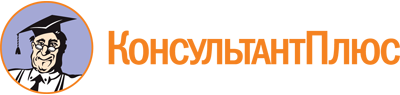 Постановление ВС РФ от 15.07.1992 N 3314-1
(ред. от 05.04.2016)
"О порядке введения в действие Положения о порядке лицензирования пользования недрами"Документ предоставлен КонсультантПлюс

www.consultant.ru

Дата сохранения: 14.09.2020
 Список изменяющих документов(в ред. Федеральных законов от 26.06.2007 N 118-ФЗ,от 21.11.2011 N 331-ФЗ, от 28.12.2013 N 408-ФЗ,от 05.04.2016 N 104-ФЗ)Список изменяющих документов(в ред. Федеральных законов от 26.06.2007 N 118-ФЗ,от 21.11.2011 N 331-ФЗ, от 28.12.2013 N 408-ФЗ,от 05.04.2016 N 104-ФЗ)КонсультантПлюс: примечание.Постановлением Правительства РФ от 17.06.2004 N 293 организационное обеспечение государственной системы лицензирования пользования недрами возложено на Федеральное агентство по недропользованию.КонсультантПлюс: примечание.В соответствии с Законом РФ от 21.02.1992 N 2395-1 перечень объектов, предлагаемых для предоставления в пользование, и условия их предоставления подготавливают и утверждают Федеральный орган управления государственным фондом недр или его территориальные органы.КонсультантПлюс: примечание.О сроках пользования участками недр см. статью 10 Закона РФ от 21.02.1992 N 2395-1.КонсультантПлюс: примечание.Лицензии, сроки действия которых истекают (истекли) с 15.03.2020 по 31.12.2020, продлены на 12 месяцев (Постановление Правительства РФ от 03.04.2020 N 440).КонсультантПлюс: примечание.О порядке проведения конкурсов или аукционов на право пользования участками недр см. Закон РФ от 21.02.1992 N 2395-1.КонсультантПлюс: примечание.В соответствии с Постановлением Правительства РФ от 30.07.2004 N 401 принятие, в том числе по представлению Федеральной службы по надзору в сфере природопользования и иных уполномоченных органов, решений о досрочном прекращении, приостановлении и ограничении права пользования участками недр осуществляет Федеральное агентство по недропользованию.